 ООО «Строительная компания «Фундамент»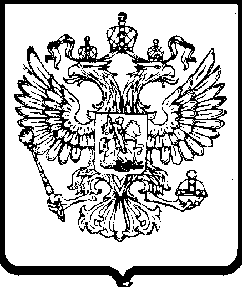 620026, г. Екатеринбург, ул. Белинского, д. 34, оф. 434тел./факс +7 (343) 254-50-11e-mail: gor116a@yandex.ruО возврате жалобыУправление Федеральной антимонопольной службы по Свердловской области, рассмотрев поступившую от Вас жалобу (вх. № 01-15870 от 13.08.2014г.) на действия (бездействие) организатора торгов в лице Государственного автономного стационарного учреждения социального обслуживания населения свердловской области "Североуральский психоневрологический интернат"  при проведении открытого аукциона в электронной форме на право заключения договора на капитальный ремонт входной группы (2 этап) (извещение № 31401354925), возвращает ее по следующим основаниям:В соответствии с пунктом 1 части 9 статьи 18.1 Федерального Закона от 26 июля 2006 года № 135-ФЗ «О защите конкуренции» жалоба возвращается заявителю в случае, если она не содержит сведения, предусмотренные частью 6 настоящей статьи.В соответствии с частью 6 статьи 18.1 Федерального Закона от 26 июля 2006 года № 135-ФЗ «О защите конкуренции» жалоба на действия (бездействие) организатора торгов, оператора электронной площадки, конкурсной или аукционной комиссии (далее - жалоба) подается в письменной форме в антимонопольный орган и должна содержать:1) наименование, указание на место нахождения, почтовый адрес, номер контактного телефона организатора торгов, оператора электронной площадки, действия (бездействие) которых обжалуются.Поданная Вами жалоба не содержит указание на место нахождения, почтовый адрес, номер контактного телефона организатора торгов.На основании вышеизложенного, в соответствии с пунктом 1 части 9 статьи 18.1 Федерального Закона от 26 июля 2006 года № 135-ФЗ «О защите конкуренции», жалоба подлежит возврату, при этом копия жалобы остается в Свердловском УФАС России.Приложение: на 1 л. в 1 экз.И.о. руководителя управления                                                                                   С.Н. ВолковМурашко Елена Николаевна(343) 377-00-38